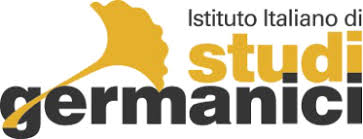 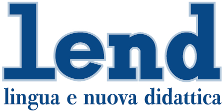 Educazione plurilingue: percorsi, proposte e questioni aperte –corso di formazione per insegnanti di lingue straniere moderne, lingue classiche e italiano L1/L2 organizzato dall’Istituto Italiano di Studi Germanici in collaborazione con Lend RomaModulo d’iscrizione             Durata del corso: venerdì 9 febbraio 2018 – venerdì 23 marzo 2018Iscrizione aperta fino all’8 febbraio 2018Nome: ______________________________________________________________Scuola: ______________________________________________________________Materia: _____________________________________________________________I docenti delle scuole private interessati a frequentare il corso sono pregati di compilare il modulo e di mandarlo al seguente indirizzo email: salzmann@studigermanici.it N.B.: Per i docenti della scuola pubblica l’iscrizione avviene tramite la piattaforma Sofia del MIUR!